Contact InformationAvailabilityDuring which hours are you available for volunteer assignments?InterestsIn which areas are you interested in volunteering?Special Skills or QualificationsSummarize special skills and qualifications you have acquired from employment, previous volunteer work, or through other activities, including hobbies or sports.Previous Volunteer ExperienceWhat experience/training/skills do you possess that would be beneficial to the agency and the consumers we serve? (Check all that apply):_____ Clerical			_____ Education		_____ Financial / Fundraising	_____ Planning / Policy		_____ Public Relations		_____ Healthcare_____ Other (Specify): _________________________________________________________________				Person to Notify in Case of Emergency or Volunteer is a MinorAgreement and SignatureBy signing below, I affirm that the facts set forth are true and complete.  I am either the participant named above or parent and or legal guardian of the minor participant named above.  I understand that as a volunteer, I may be subject to dismissal at any time for any reason at the discretion of the event organizers.  Participation can include foreseeable risks and hazardous activities.  I freely and voluntarily participate/allow participation with my knowledge of the dangers involved and hereby agree to assume and accept any and all risk of injury, death, personal property loss and damage. The undersigned understands and acknowledges that UCP is not an insurer of any participant or patron behavior, action or result thereof and do not assume any liability whatsoever for personal injuries, property damage or other loss to participant or third party persons arising out of volunteers. I hereby agree to release, waive, covenant not to sue, indemnify and hold harmless UCP and their volunteers, employee’s and agents from any and all liability, claims, demands, actions and causes of action whatsoever arising out of or related to any loss, damage, or injury including death, that maybe sustained or loss or damage to any property belonging to participant arising out of or related to participating volunteers in this event. I further understand that in my volunteer role I may be privy to confidential information including, but not limited to, sales information, statistical compilations, visitor information, consumer lists, financial statements, financial projections, business plans or results, listings and contractual obligations and terms thereof, components of intellectual property, unique designs, business processes and trade secrets. I agree that I shall hold such confidential information in strict confidence and in no way will disclose, transfer or in any way divulge, directly or indirectly, any of the confidential information, under any circumstances or by any means, to any third without the prior written consent of UCP. Should I breech any of my obligations under this agreement, UCP will be entitled to seek judgment for damages caused by the breech, and to any other remedies provided by law. I do not have any medical condition that would prevent participation in volunteering or require special accommodation. I am not prohibited by law or judicial order from participation in events involving minor children and do not have any case pending which could result in such a restriction..Our PolicyIt is the policy of this organization to provide equal opportunities without regard to race, color, religion, national origin, gender, sexual preference, age, or disability.Thank you for completing this application form and for your interest in volunteering with us.  Please return the application (and resume, if appropriate) to:United Cerebral Palsy of the Wabash Valley621 Poplar Street	Terre Haute IN 47807Phone:  812.232.6305		Fax:  812.234.3683	E-Mail:  info@ucpwv.orgUnited Cerebral Palsy of the Wabash Valley Volunteer Application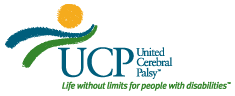 NameStreet AddressCity, State ZIP CodeHome PhoneCell PhoneE-Mail AddressHow did you hear about us?Weekday morningsWeekend morningsWeekday afternoonsWeekend afternoonsWeekday eveningsWeekend eveningsCommittee Program (Please circle or bold:  Lending Library     Medical Loan     Independent Living)FinanceFundraising (Please circle or bold:  Telethon     Bar Stool Open     Shadow Asylum, non-acting)     Other     HauntOther (Specify)________________________________________________________________________________________________________________________________________________________________________NameStreet AddressCity, State ZIP CodeHome PhoneWork PhoneE-Mail AddressName:Date:Signature:Age:Parent/Guardian Name:Signature: